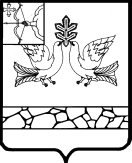 АДМИНИСТРАЦИЯ МУНИЦИПАЛЬНОГО ОБРАЗОВАНИЯСОВЕТСКИЙ МУНИЦИПАЛЬНЫЙ РАЙОНКИРОВСКОЙ ОБЛАСТИПОСТАНОВЛЕНИЕ_________                                                                                                          № ___г. СоветскО внесении изменений в постановлениеадминистрации Советского района от 22.02.2019 № 125В соответствии с Федеральным законом от 27.07.2010 № 210-ФЗ «Об организации предоставления государственных и муниципальных услуг» администрация Советского района  ПОСТАНОВЛЯЕТ:1. Внести  изменения в постановление администрации Советского района от 22.02.2019 № 125 «Об утверждении административного регламента предоставления муниципальной услуги «Предоставление земельных участков, на которых расположены здания, сооружения,  на территории муниципального образования» (с изменениями, внесенными постановлением администрации Советского района от 14.12.2020 №801), утвердив изменения в административном регламенте предоставления муниципальной услуги «Предоставление земельных участков, на которых расположены здания, сооружения, на территории муниципального образования», согласно приложению.2. Настоящее постановление вступает в силу со дня его официального опубликования.Глава Советского района          С.А. Галкин                                                                    Приложение                                                                     УТВЕРЖДЕНЫ                                                                    постановлением администрации                                                                    Советского района                                                                              от ____________ № ______ИЗМЕНЕНИЯв административном регламенте предоставления муниципальной услуги «Предоставление земельных участков, на которых расположены здания, сооружения, на территории муниципального образования»В пункте 2.8.2 подраздела 2.8 раздела  2 «Стандарт предоставления муниципальной услуги»:Абзац четвертый изложить в следующей редакции:«указанный в заявлении о предоставлении земельного участка земельный участок образован в результате раздела земельного участка, предоставленного садоводческому или огородническому некоммерческому товариществу, за исключением случаев обращения с таким заявлением члена этого товарищества (если такой земельный участок является садовым или огородным) либо собственников земельных участков, расположенных в границах территории ведения гражданами садоводства или огородничества для собственных нужд (если земельный участок является земельным участком общего назначения);».Абзац десятый изложить в следующей редакции:«указанный в заявлении о предоставлении земельного участка земельный участок расположен в границах территории, в отношении которой с другим лицом заключен договор о комплексном развитии территории, или земельный участок образован из земельного участка, в отношении которого с другим лицом заключен договор о комплексном развитии территории, за исключением случаев, если такой земельный участок предназначен для размещения объектов федерального значения, объектов регионального значения или объектов местного значения и с заявлением о предоставлении такого земельного участка обратилось лицо, уполномоченное на строительство указанных объектов;».Абзац одиннадцатый изложить в следующей редакции: «указанный в заявлении о предоставлении земельного участка земельный участок образован из земельного участка, в отношении которого заключен договор о комплексном развитии территории, и в соответствии с утвержденной документацией по планировке территории предназначен для размещения объектов федерального значения, объектов регионального значения или объектов местного значения, за исключением случаев, если с заявлением о предоставлении в аренду земельного участка обратилось лицо, с2которым заключен договор о комплексном развитии территории, предусматривающий обязательство данного лица по строительству указанных объектов;».Абзац четырнадцатый изложить в следующей редакции:«в отношении земельного участка, указанного в заявлении о его предоставлении, опубликовано и размещено в соответствии с подпунктом 1 пункта 1 статьи 39.18  Земельного кодекса Российской Федерации извещение о предоставлении земельного участка для индивидуального жилищного строительства, ведения личного подсобного хозяйства, садоводства или осуществления крестьянским (фермерским) хозяйством его деятельности.».В разделе 3 «Состав, последовательность и сроки выполнения административных процедур (действий), требования к порядку их выполнения, в том числе особенности выполнения административных процедур (действий) в электронной форме»:Наименование раздела   дополнить словами «, а также особенности выполнения административных процедур (действий) в многофункциональных центрах».Подраздел 3.1 дополнить пунктом 3.1.3 следующего содержания:«3.1.3. Перечень административных процедур (действий) при предоставлении муниципальной услуги в многофункциональном центре:прием и регистрация заявления;уведомление заявителя о готовности результата предоставления муниципальной услуги.».Дополнить подразделом 3.8 следующего содержания:«3.8. Особенности выполнения административных процедур (действий) в многофункциональных центрах предоставления государственных и муниципальных услуг3.8.1. Информирование заявителей о порядке предоставления муниципальной услуги в многофункциональном центре, о ходе выполнения запроса о предоставлении муниципальной услуги, по иным вопросам, связанным с предоставлением муниципальной услуги, а также консультирование заявителей о порядке предоставления муниципальной услуги в многофункциональном центре осуществляется при личном обращении заявителя в многофункциональный центр, либо по телефону многофункционального центра.3.8.2.	Описание последовательности действий при приеме и регистрации заявления Заявление и иные документы, необходимые для предоставления муниципальной услуги, в многофункциональный центр можно подать только на бумажном носителе.3Основанием для начала исполнения муниципальной услуги является поступление   в   многофункциональный   центр   заявления с документами и предъявлением:документа, удостоверяющего личность заявителя (его представителя);документа, подтверждающего полномочия представителя заявителя.Специалист, ответственный за прием и регистрацию документов:регистрирует в установленном порядке поступившие документы;оформляет уведомление о приеме документов передает его заявителю;направляет заявление на предоставление муниципальной услуги и комплект документов в администрацию.Результатом выполнения административной процедуры будет являться регистрация поступивших документов и выдача (направление) уведомления о приеме документов.Максимальный срок выполнения административной процедуры не может превышать одного рабочего дня.3.8.3. Формирование и направление межведомственного запроса в органы, предоставляющие государственные услуги, в иные органы государственной власти, органы местного самоуправления и организации, участвующие в предоставлении муниципальной услуги многофункциональным центром не осуществляется.3.8.4.	Описание последовательности административных действий при уведомлении заявителя о готовности результата предоставления муниципальной услугиОснованием для начала исполнения процедуры является поступление в многофункциональный центр результата предоставления муниципальной услуги.Эксперт многофункционального центра информирует заявителя о готовности результата предоставления муниципальной услуги посредством телефонной связи.Результатом административной процедуры является информирование заявителя о готовности результата предоставления муниципальной услуги посредством телефонной связи или электронной почты и выдача результата предоставления муниципальной услуги.Максимальный срок выполнения административной процедуры не может превышать одного рабочего дня, с момента поступления результата предоставления муниципальной услуги в многофункциональный центр.Результат предоставления муниципальной услуги выдается заявителю (представителю заявителя), предъявившему следующие документы:4документ, удостоверяющий личность заявителя либо его представителя;документ, подтверждающий полномочия представителя заявителя.Эксперт многофункционального центра, выдает заявителю (уполномоченному либо доверенному лицу на получение документов) проект договора купли-продажи, договора аренды земельного участка, договора безвозмездного пользования земельным участком, решение о предоставлении земельного участка в собственность бесплатно или в постоянное (бессрочное) пользование, либо один экземпляр решения об отказе в предоставлении муниципальной услуги.Результатом административной процедуры является получение заявителем проекта договора купли-продажи, договора аренды   земельного участка, договора безвозмездного пользования земельным участком, решение о предоставлении земельного участка в собственность бесплатно или в постоянное (бессрочное) пользование, либо решения об отказе в предоставлении муниципальной услуги.Период с момента информирования заявителя о готовности результата предоставления муниципальной услуги до личного обращения заявителя    в многофункциональный центр за результатом предоставления муниципальной услуги не включается в срок, установленный подразделом 2.4 раздела 2 настоящего Административного регламента.3.8.5. Особенности выполнения административных процедур (действий) в многофункциональном центреВ случае подачи запроса на предоставление муниципальной услуги через многофункциональный центр:заявление на предоставление муниципальной услуги и комплект необходимых документов передаются из многофункционального центра в администрацию не позднее одного рабочего дня с момента регистрации документов заявителя в многофункциональном центре;началом срока предоставления муниципальной услуги является день получения администрацией заявления о предоставлении муниципальной услуги.».Подраздел 5.3 раздела 5 «Досудебный (внесудебный) порядок обжалования решений и действий (бездействия) органа, предоставляющего муниципальную услугу, многофункционального центра, организаций, указанных в части 1. Статьи 16 Федерального закона от 27.07.2010 № 210-ФЗ, а также их должностных лиц, муниципальных служащих, работников» дополнить абзацами следующего содержания:5«В случае признания жалобы подлежащей удовлетворению в ответе заявителю о результатах рассмотрения жалобы, дается информация о действиях, осуществляемых органом, предоставляющим муниципальную услугу, многофункциональным центром либо организацией, предусмотренной частью 1.1 статьи 16 Федерального закона от 27.07.2010 № 210-ФЗ «Об организации предоставления государственных и муниципальных услуг», в целях незамедлительного устранения выявленных нарушений при   оказании муниципальной услуги, а также приносятся извинения за доставленные неудобства и указывается информация о дальнейших действиях, которые необходимо совершить заявителю в целях получения муниципальной услуги.В случае признания жалобы не подлежащей удовлетворению в ответе заявителю  о результатах рассмотрения жалобы, даются аргументированные разъяснения о причинах принятого решения, а также информация о порядке обжалования принятого решения.».Раздел 6 «Особенности выполнения административных процедур (действий) в многофункциональном центре предоставления государственных и муниципальных услуг» исключить.Строку 30 приложения № 1 к Административному регламенту изложить в следующей редакции: 	_________________документы, подтверждающие право заявителя на приобретение земельного участка без проведения торгов и предусмотренные приказом Росреестра от 02.09.2020 №  П/0321 «Об утверждении перечня документов, подтверждающих право заявителя на приобретение земельного участка без проведения торгов», за исключением документов, которые должны быть представлены в порядке межведомственного информационного взаимодействия;